上午10:20 S1-1 三歲馬定磅賽上午10:20 S1-1 三歲馬定磅賽上午10:20 S1-1 三歲馬定磅賽上午10:20 S1-1 三歲馬定磅賽上午10:20 S1-1 三歲馬定磅賽( ) 現時當地評分註：F/EF – 大熱B - 戴眼罩H - 戴頭罩CP - 戴羊毛面箍TT – 綁繫舌帶SR – 戴鼻箍V-戴開縫眼罩XB – 戴交叉鼻箍DH- 平頭DNF-未有跑畢全程DISQ-取消資格R-後備S1-1上午10:20香港時間(1.11.2016)(當地時間 下午1:20 )(1.11.2016)三歲馬定磅賽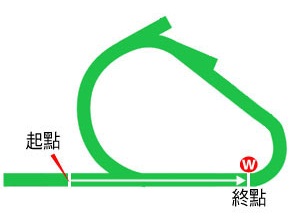 澳洲費明頓馬場 - 草地 - 1000米 (直路)三歲馬匹。定磅賽 (附設加磅) 。 配磅 (未包括加磅)︰雄馬及閹馬123磅；雌馬119磅。不設見習騎師減磅。總獎金 (澳元) $100,000及獎座 $1,500冠軍 $60,000及獎座 $1,500，亞軍 $18,000，季軍 $9,000，殿軍 $4,500，第五名 $2,500，第六名 $1,200，第七名 $1,200，第八名 $1,200，第九名 $1,200，第十名 $1,200。(17匹參賽馬)1名次日期賽事名稱、級別及獎金賽事名稱、級別及獎金馬場馬場途程/跑道/場地途程/跑道/場地負磅騎師檔位末段時間頭馬時間分段名次 分段名次 分段名次 分段名次 分段名次 分段名次 名次及          勝負距離名次及          勝負距離賠率配備冠軍/亞軍/季軍簡評6/1313/8/16G3結實錦標 三歲馬 雌馬 定磅賽澳元150,750澳考菲爾德1100 左草地 好 125麥利奧835.221.05.03-8862.1517晶亮星 125  Leotie (AUS) 121  Athena Lass (AUS) 121  11/1810/9/16LCap D'Antibes Stakes 三歲馬 雌馬 定磅賽澳元121,200澳費明頓1100 直草地 軟 123麥利奧1433.591.04.47-87114.615Kentucky Miss (AUS) 121  Beyond the Dream (AUS) 121  故國 123  1/1223/9/16G3Scarborough Stakes 三歲馬 雌馬 定磅賽澳元151,000澳滿利谷1200 左草地 好 123麥利奧936.971.12.03-3310.341B月明如水 123  勿裝正派 123  喜上眉梢 123  9/138/10/16G3純種馬會錦標 三歲馬 雌馬 定磅賽澳元150,750澳考菲爾德1200 左草地 好 126麥利奧835.191.09.76-3393.4514BHear the Chant (AUS) 121  故國 123  Modern Wonder (AUS) 123  7/1322/10/16L威廉哥達錦標 三歲馬 雌馬 定磅賽澳元121,000澳滿利谷1200 左草地 軟 126麥利奧935.711.11.73-101073.3519B雪利酒 123  快回應 121  Overstep (AUS) 121  2名次日期賽事名稱、級別及獎金賽事名稱、級別及獎金馬場馬場途程/跑道/場地途程/跑道/場地負磅騎師檔位末段時間頭馬時間分段名次 分段名次 分段名次 分段名次 分段名次 分段名次 名次及          勝負距離名次及          勝負距離賠率配備冠軍/亞軍/季軍簡評1/723/4/16兩歲馬 雄馬及閹馬 讓賽澳元40,000澳萬富圍1050 左草地 好 128黎爾新633.641.00.55-4410.42.40F藍富豪 128  Hard Promise (AUS) 127  Oak Door (AUS) 126  1/1114/5/16兩歲馬 定磅賽澳元80,000澳考菲爾德1100 左草地 好 128韋米高734.761.04.76-3510.752.70F藍富豪 128  搶先 126  Gimlet (AUS) 123  7/1227/8/16G3麥尼爾錦標 三歲馬 定磅賽澳元150,750澳考菲爾德1200 左草地 好 123Cory Parish135.471.11.40-2275.159警戒級別 129  高地拍子 123  Wazzenme (AUS) 123  3/1117/9/16三歲馬 定磅賽澳元80,000澳考菲爾德1100 左草地 軟 123韋米高335.571.06.31-3330.37.50CPBarthelona (AUS) 123  Modern Wonder (AUS) 122  藍富豪 123  7/1030/9/16三歲馬 雄馬及閹馬 定磅賽澳元100,000澳滿利谷1200 左草地 好 121韋米高836.041.11.78-3676.958.50BBenz (AUS) 121  肯尼夢想 125  枕戈待旦 121  3名次日期賽事名稱、級別及獎金賽事名稱、級別及獎金馬場馬場途程/跑道/場地途程/跑道/場地負磅騎師檔位末段時間頭馬時間分段名次 分段名次 分段名次 分段名次 分段名次 分段名次 名次及          勝負距離名次及          勝負距離賠率配備冠軍/亞軍/季軍簡評2/91/4/16兩歲馬 處女馬 定磅賽澳元20,000澳伊賽卡1100 左草地 好 128莫丹尼635.401.05.18-7720.43.50FIf You Will (AUS) 128  偏見證人 128  Theodolite (AUS) 128  1/917/4/16兩歲馬 處女馬 定磅賽澳元20,000澳百肯南1200 左膠沙地 128勞倫934.661.11.39-1112.51.90F偏見證人 128  飛奔潔絲 123  Invictum Domina (AUS) 123  4/1225/4/16LAnzac Day Stakes 兩歲馬 讓賽澳元121,200澳費明頓1400 左草地 好 128勞倫435.261.24.16-1142.752.30FThrossell (AUS) 128  Pyx Chamber (AUS) 130  Smart As You Think (AUS) 122  2/1021/10/16三歲馬 讓賽澳元80,000澳滿利谷1000 左草地 好 121勞倫835.170.59.00-8722.255.50XB/TTConchita (AUS) 126  偏見證人 121  Bringaroo (AUS) 121  4名次日期賽事名稱、級別及獎金賽事名稱、級別及獎金馬場馬場途程/跑道/場地途程/跑道/場地負磅騎師檔位末段時間頭馬時間分段名次 分段名次 分段名次 分段名次 分段名次 分段名次 名次及          勝負距離名次及          勝負距離賠率配備冠軍/亞軍/季軍簡評1/1115/8/16三歲馬 處女馬 定磅賽澳元20,000澳旺加拉塔1170 左草地 軟 128祈兆軾235.241.09.38-4412.257愛常樂 128  Theodolite (AUS) 128  Sheriff John Stone (AUS) 128  1/63/10/16指標評分58 讓賽澳元16,000澳伊賽卡1000 左草地 大爛 129Rebecca Williams637.081.03.26-3410.751.70F愛常樂 129  Armona (AUS) 129  Wallbanger (AUS) 122  1/416/10/16三歲馬 指標評分64讓賽澳元20,000澳伊賽卡1209 左草地 好 132Rebecca Williams436.161.12.08-1210.22.50愛常樂 132  Gratwick (AUS) 130  Cheree's Shinzig (AUS) 121  5名次日期賽事名稱、級別及獎金賽事名稱、級別及獎金馬場馬場途程/跑道/場地途程/跑道/場地負磅騎師檔位末段時間頭馬時間分段名次 分段名次 分段名次 分段名次 分段名次 分段名次 名次及          勝負距離名次及          勝負距離賠率配備冠軍/亞軍/季軍簡評5/1026/3/16兩歲馬 讓賽澳元80,000澳考菲爾德1100 左草地 好 123施敏富334.161.03.69-5453.4531女子樂團 120  高地拍子 126  貴納鎮 125  8/99/4/16兩歲馬 處女馬 定磅賽澳元20,000澳大金山1000 左草地 好 128施敏富934.660.57.99-4784.7512Throssell (AUS) 128  Wazamba (AUS) 123  Spanner Head (AUS) 123  3/1226/4/16兩歲馬 處女馬 定磅賽澳元23,000澳巴拉烈1100 左草地 好 128傅威835.201.05.79-5232.7518BGiroux (AUS) 123  Wearethechampions (AUS) 128  搶先 128  2/1114/5/16兩歲馬 定磅賽澳元80,000澳考菲爾德1100 左草地 好 126傅威334.761.04.76-7820.7521B藍富豪 128  搶先 126  Gimlet (AUS) 123  4/928/5/16兩歲馬 讓賽澳元80,000澳沙丘園1200 左草地 軟 127傅威835.341.12.80-3342.257BMoshway (AUS) 127  Ridgway (AUS) 125  Perpetual Crisis (AUS) 130  6名次日期賽事名稱、級別及獎金賽事名稱、級別及獎金馬場馬場途程/跑道/場地途程/跑道/場地負磅騎師檔位末段時間頭馬時間分段名次 分段名次 分段名次 分段名次 分段名次 分段名次 名次及          勝負距離名次及          勝負距離賠率配備冠軍/亞軍/季軍簡評1/812/5/16兩歲馬 處女馬 定磅賽澳元25,000澳百肯南1100 左膠沙地 128馬朗尼634.001.05.75-22113.50自主高歌 128  Cardenas (AUS) 123  Mystyko (NZ) 128  7/928/5/16兩歲馬 讓賽澳元80,000澳沙丘園1200 左草地 軟 126馬朗尼935.341.12.80-2273.256.50Moshway (AUS) 127  Ridgway (AUS) 125  Perpetual Crisis (AUS) 130  4/918/6/16兩歲馬 讓賽澳元80,000澳滿利谷1200 左草地 軟 127馬朗尼737.121.12.91-974410Artie Dee Two (AUS) 128  Tenappy Ladies (AUS) 126  Trenchant (AUS) 123  11/1525/6/16兩歲馬 讓賽澳元80,000澳費明頓1400 左草地 軟 123馬朗尼1235.771.26.59-11811813Trenchant (AUS) 119  弧度 123  Fast 'n' Rolling (AUS) 123  1/810/10/16指標評分58 讓賽澳元16,000澳百肯南1100 左膠沙地 129馬朗尼736.481.07.61-2211.252F自主高歌 129  Big Spender (AUS) 127  型格殺手 130  7名次日期賽事名稱、級別及獎金賽事名稱、級別及獎金馬場馬場途程/跑道/場地途程/跑道/場地負磅騎師檔位末段時間頭馬時間分段名次 分段名次 分段名次 分段名次 分段名次 分段名次 名次及          勝負距離名次及          勝負距離賠率配備冠軍/亞軍/季軍簡評6/927/2/16兩歲馬 讓賽澳元40,000澳萬富圍1000 左草地 好 119畢迪倫134.840.58.69-5662.819Benz (AUS) 119  純金野狼 121  White Feather (AUS) 119  DNF/914/3/16神奇百萬阿德雷得兩歲馬經典賽 定磅賽澳元202,200澳萬富圍1200 左草地 好 125羅禮雅734.611.10.70-99DNF-41樂觀女生 120  純金野狼 125  Mr Markou (AUS) 125  1/1019/9/16三歲馬 處女馬 定磅賽澳元20,000澳卡斯特頓1100 左草地 大爛 128莫凱德1035.061.06.29-1114.255飛爽 128  Borrowdale Boy (AUS) 128  Autonomous (AUS) 128  1/65/10/16三歲馬 指標評分64讓賽澳元23,000澳華利南浦1100 左草地 大爛 131莫凱德236.961.09.45-1111.54.40飛爽 131  美如潘安 131  In Contempt (AUS) 127  4/1021/10/16三歲馬 讓賽澳元80,000澳滿利谷1000 左草地 好 126莫凱德1035.170.59.00-101046.3512Conchita (AUS) 126  偏見證人 121  Bringaroo (AUS) 121  8名次日期賽事名稱、級別及獎金賽事名稱、級別及獎金馬場馬場途程/跑道/場地途程/跑道/場地負磅騎師檔位末段時間頭馬時間分段名次 分段名次 分段名次 分段名次 分段名次 分段名次 名次及          勝負距離名次及          勝負距離賠率配備冠軍/亞軍/季軍簡評4/1210/10/15L初登錦標 兩歲馬 定磅賽澳元120,500澳考菲爾德1000 左草地 好 126艾麟1234.360.58.21-3442.99島上嬌娥 121  珠聯璧合 121  藩麗龍 126  起步時受對手擠碰，接近最後二百米處時向內斜跑。1/826/9/16三歲以上 處女馬 定磅賽澳元20,000澳基爾摩1100 左草地 大爛 123麥利奧135.641.06.34-33151.35F美如潘安 123  Firing Line (AUS) 129  Sheer Force (AUS) 125  早段搶口，中段亦難以受控。2/65/10/16三歲馬 指標評分64讓賽澳元23,000澳華利南浦1100 左草地 大爛 131艾麟336.961.09.45-4421.52.20FTT飛爽 131  美如潘安 131  In Contempt (AUS) 127  早段太過搶口。5/1021/10/16三歲馬 讓賽澳元80,000澳滿利谷1000 左草地 好 121麥利奧235.170.59.00-3457.110TTConchita (AUS) 126  偏見證人 121  Bringaroo (AUS) 121  9名次日期賽事名稱、級別及獎金賽事名稱、級別及獎金馬場馬場途程/跑道/場地途程/跑道/場地負磅騎師檔位末段時間頭馬時間分段名次 分段名次 分段名次 分段名次 分段名次 分段名次 名次及          勝負距離名次及          勝負距離賠率配備冠軍/亞軍/季軍簡評3/1123/2/16兩歲馬 處女馬 定磅賽澳元23,000澳大金山1100 左草地 好 128Jordan Childs135.761.04.30-8633.518Lycurgus (AUS) 128  Northern Lass (AUS) 123  攻無不克 128  1/731/3/16兩歲馬 處女馬 定磅賽澳元20,000澳華利南浦1200 左草地 好 128Jordan Childs135.141.12.58-531110攻無不克 128  Styleman (AUS) 128  Nine Clouds (AUS) 128  5/1225/4/16LAnzac Day Stakes 兩歲馬 讓賽澳元121,200澳費明頓1400 左草地 好 128Jordan Childs635.261.24.16-10953.7541Throssell (AUS) 128  Pyx Chamber (AUS) 130  Smart As You Think (AUS) 122  10名次日期賽事名稱、級別及獎金賽事名稱、級別及獎金馬場馬場途程/跑道/場地途程/跑道/場地負磅騎師檔位末段時間頭馬時間分段名次 分段名次 分段名次 分段名次 分段名次 分段名次 名次及          勝負距離名次及          勝負距離賠率配備冠軍/亞軍/季軍簡評5/9(DH)1/5/16兩歲以上 處女馬 定磅賽澳元20,000澳天鵝崗975 左草地 軟 123考菲435.120.58.70-3254.91.85FSpirit of Dekay (AUS) 129  Gojazz (AUS) 122  Constellation Miss (AUS) 125  1/1214/10/16三歲馬 處女馬 定磅賽澳元25,000澳格堡1000 左草地 好 128勞倫334.920.58.48-4411.53.20F步履快 128  Oak Door (AUS) 128  What a Shock (NZ) 128  11名次日期賽事名稱、級別及獎金賽事名稱、級別及獎金馬場馬場途程/跑道/場地途程/跑道/場地負磅騎師檔位末段時間頭馬時間分段名次 分段名次 分段名次 分段名次 分段名次 分段名次 名次及          勝負距離名次及          勝負距離賠率配備冠軍/亞軍/季軍簡評6/926/12/15兩歲馬 定磅賽澳元80,000澳考菲爾德1100 左草地 軟 126廖偉德534.451.04.32-2266.754.60B不遺餘力 126  Ponte Roma (NZ) 121  Dot Painting (AUS) 126  5/116/2/16兩歲馬 處女馬 定磅賽澳元20,000澳大金山900 左草地 好 128駱傑克833.800.51.61--652.454.80B小名德絲 123  Havildar (AUS) 128  Magnarock (AUS) 128  1/1021/6/16兩歲以上 處女馬 定磅賽澳元20,000澳百肯南1000 左膠沙地 123廖偉德633.480.58.85-5510.14.40B闖龍潭 123  Give Us a Go (AUS) 125  Volcanic Eruption (AUS) 125  8/1013/7/16兩歲馬 讓賽澳元35,000澳滿利谷1000 左草地 大爛 122廖偉德537.131.01.84-6787.731BAthena Lass (AUS) 119  Hay Bale (AUS) 122  Motown Lil (AUS) 122  12名次日期賽事名稱、級別及獎金賽事名稱、級別及獎金馬場馬場途程/跑道/場地途程/跑道/場地負磅騎師檔位末段時間頭馬時間分段名次 分段名次 分段名次 分段名次 分段名次 分段名次 名次及          勝負距離名次及          勝負距離賠率配備冠軍/亞軍/季軍簡評1/1019/5/16兩歲以上 處女馬 定磅賽澳元25,000澳百肯南1000 左膠沙地 123韋米高334.120.58.80-33143.90忠肝義膽 123  Woohoo (AUS) 125  Lonhwan (AUS) 129  13名次日期賽事名稱、級別及獎金賽事名稱、級別及獎金馬場馬場途程/跑道/場地途程/跑道/場地負磅騎師檔位末段時間頭馬時間分段名次 分段名次 分段名次 分段名次 分段名次 分段名次 名次及          勝負距離名次及          勝負距離賠率配備冠軍/亞軍/季軍簡評4/94/10/15L瑪烈拜倫預賽錦標 兩歲馬 定磅賽澳元121,200澳費明頓1000 直草地 好 126韋健仕633.950.58.12-7742.051.80F雪利酒 121  動態設計 121  Moshway (AUS) 126  2/79/7/16兩歲馬 讓賽澳元40,000澳萬富圍1000 左草地 軟 128黎爾新434.420.59.33-22221.80FShowpero (AUS) 127  文紐爾 128  French Rock (AUS) 123  5/1030/7/16兩歲馬 指標評分64讓賽澳元30,000澳萬富圍1050 左草地 軟 128方達明935.891.03.85-9952.73FNodoubtaboutit (AUS) 119  Arrow Lane (AUS) 129  Yulong Yongxing (AUS) 129  14名次日期賽事名稱、級別及獎金賽事名稱、級別及獎金馬場馬場途程/跑道/場地途程/跑道/場地負磅騎師檔位末段時間頭馬時間分段名次 分段名次 分段名次 分段名次 分段名次 分段名次 名次及          勝負距離名次及          勝負距離賠率配備冠軍/亞軍/季軍簡評1/113/10/16三歲以上 處女馬 定磅賽澳元20,000澳伊賽卡1000 左草地 大爛 123馬朗尼236.461.01.83-2215.252.50FTT加步樂 123  Aeecee Glory (AUS) 123  Sundevall (AUS) 129  4/1220/10/16指標評分64讓賽澳元20,000澳天鵝崗975 左草地 好 126米蓮達633.740.56.14-2342.451.85FTTImperial Empress (AUS) 121  Second Option (AUS) 129  Check Our Enemy (AUS) 126  15名次日期賽事名稱、級別及獎金賽事名稱、級別及獎金馬場馬場途程/跑道/場地途程/跑道/場地負磅騎師檔位末段時間頭馬時間分段名次 分段名次 分段名次 分段名次 分段名次 分段名次 名次及          勝負距離名次及          勝負距離賠率配備冠軍/亞軍/季軍簡評1/1112/3/16兩歲馬 讓賽澳元40,370澳萬富圍1100 左草地 好 125陶納雅434.981.04.89-3311.52.60F拿坡里人 125  She Ra (AUS) 122  Super Crunch (AUS) 122  1/619/3/16兩歲馬 讓賽澳元40,000澳萬富圍1000 左草地 好 125Josh Cartwright534.550.58.87-6410.11.80F拿坡里人 125  Harami Cross (AUS) 119  Sweet Varden (AUS) 126  3/1123/4/16LDequetteville Stks 兩歲馬 雌馬 定磅賽澳元100,165澳萬富圍1050 左草地 好 123韋紀力133.660.59.95-4333.49Modern Wonder (AUS) 123  Motown Lil (AUS) 123  拿坡里人 123  6/98/10/16三歲馬 指標評分70 讓賽澳元42,000澳萬富圍1200 左草地 好 126Emily Finnegan435.721.11.58-4564.54.40So You Too (AUS) 126  巧手之作 122  Arkham Knight (AUS) 123  2/615/10/16三歲馬 指標評分70 讓賽澳元42,000澳萬富圍1050 左草地 好 122Emily Finnegan234.021.01.83-2220.13.20Posh Journey (AUS) 121  拿坡里人 122  Fairy Nymph (AUS) 119  16名次日期賽事名稱、級別及獎金賽事名稱、級別及獎金馬場馬場途程/跑道/場地途程/跑道/場地負磅騎師檔位末段時間頭馬時間分段名次 分段名次 分段名次 分段名次 分段名次 分段名次 名次及          勝負距離名次及          勝負距離賠率配備冠軍/亞軍/季軍簡評5/1112/7/16兩歲馬 讓賽澳元27,000澳溫爾1000 右草地 軟 123福達634.250.58.17-9753.713Kentucky Miss (AUS) 130  King of War (AUS) 126  Treviso (AUS) 129  1/1430/7/16兩歲馬 讓賽澳元60,000澳東奔1050 右草地 好 119勞愛德133.311.00.62-11133.70F反叛女兒 119  French Jet (AUS) 122  Dapper One (AUS) 119  9/133/9/16G2雷霆錦標 三歲馬 雌馬 定磅賽澳元177,000澳蘭域1200 右草地 大爛 123Greg Ryan1036.631.12.58-8109921Foxplay (AUS) 123  Bacarella (AUS) 123  Global Glamour (AUS) 123  5/66/10/16第二班讓賽澳元30,000澳哥士福1000 右草地 好 122安國倫134.210.57.64-1253.32.60Alluvion (AUS) 125  Bella Vino (AUS) 115  Bite the Media (AUS) 117  4/520/10/16第二班讓賽澳元30,000澳鶴斯百里1100 右草地 好 122郭立基132.971.03.13-1242.43.40Generalissimo (AUS) 127  Eccellere (AUS) 119  Pale Ale (AUS) 128  17名次日期賽事名稱、級別及獎金賽事名稱、級別及獎金馬場馬場途程/跑道/場地途程/跑道/場地負磅騎師檔位末段時間頭馬時間分段名次 分段名次 分段名次 分段名次 分段名次 分段名次 名次及          勝負距離名次及          勝負距離賠率配備冠軍/亞軍/季軍簡評3/1526/1/16G3藍鑽石錦標選拔賽 兩歲馬 雌馬 定磅賽澳元150,750澳考菲爾德1000 左草地 好 121百士德433.840.57.50-10831.757.50耀光寶劍 121  確然 121  憧憬為先 121  13/1313/2/16G2藍鑽石錦標預賽 兩歲馬 雌馬 定磅賽澳元201,000澳考菲爾德1100 左草地 好 122莫莉安134.431.03.11-11139.812肚皮舞孃 122  隱惡揚善 122  勇武天姬 122  